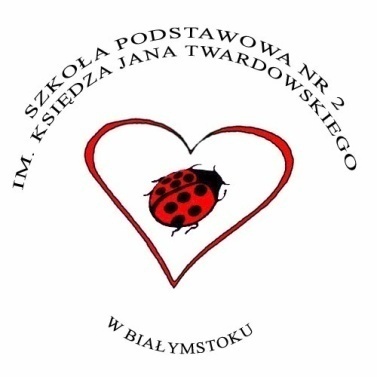 "Przyroda jest obszarem, 
na którym można uczyć obserwować i uczyć pytać.Dlatego wciąż do przyrody wracam."ks. Jan TwardowskiX FORUM MŁODYCH EKOLOGÓWBiałystok 2018ORGANIZATORSzkoła Podstawowa nr 2 im. Księdza  Jana Twardowskiego w BiałymstokuPROJEKT EDUKACYJNYpod honorowym patronatem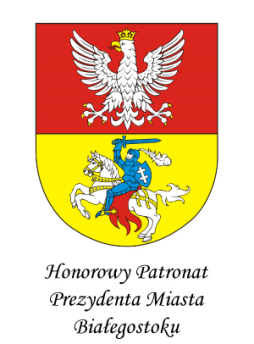 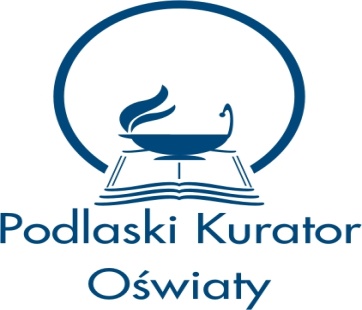 WSPÓŁPRACADepartament Ochrony Środowiska Urzędu Miejskiego w Białymstoku Białowieski Park NarodowyMiejski Ośrodek Doradztwa Metodycznego w BiałymstokuMłodzieżowy Dom Kultury w BiałymstokuCele:- podnoszenie świadomości ekologicznej dzieci i młodzieży  - kształtowanie więzi ze środowiskiem przyrodniczym i odpowiedzialności za jego stan
- rozbudzanie zainteresowania światem, jego różnorodnością, bogactwem i pięknem- zachęcenie dzieci do przedstawiania własnych pomysłów na życie w przyjaźni z naturą- doskonalenie umiejętności obserwacji zjawisk przyrodniczych i  ich dokumentowania- rozwijanie aktywności  twórczej i umiejętności prezentacji - upowszechnianie idei ekologicznych poprzez różne środki wyrazu.Założenia programowo – organizacyjne:Przeprowadzenie warsztatów na temat: „Z ekologią za pan brat" (marzec 2018r.)uczestnicy: dzieci 6-letnie z białostockich przedszkoli i oddziału przedszkolnego 
w Szkole Podstawowej nr 2 im. Księdza Jana Twardowskiego w BiałymstokuZorganizowanie konkursów o tematyce ekologicznej(marzec/kwiecień 2018r.)1. Konkurs plastyczny pt: „Las w czterech porach roku”uczestnicy: dzieci 6-letnie z przedszkoli i oddziałów przedszkolnych w szkołach oraz uczniowie klas I-III  szkół podstawowych 2.Konkurs plastyczny pt.: „Jak wygląda las, zanim otuli go księżyca blask”uczestnicy: uczniowie klas IV-VII szkół podstawowych 3.Konkurs poetycki pt: „Jak wygląda las, zanim otuli go księżyca blask”uczestnicy: uczniowie klas III -VII szkół podstawowychZakończenie X Forum Młodych Ekologów – 25 kwietnia 2018r.,           godz. 10.00 w Szkole Podstawowej nr 2 im. Księdza  Jana Twardowskiego w Białymstoku, ul. Bohaterów Monte Cassino 25Przebieg uroczystości zakończenia X Forum Młodych Ekologów: obejrzenie wystawy prac plastycznych laureatów konkursówwystąpienia zaproszonych gościprelekcja dla uczniów na temat: „Echo Białowieskiego Parku Narodowego” połączona z prezentacją multimedialną, wygłoszona przez pracownika Białowieskiego Parku Narodowego podsumowanie konkursów, wręczenie nagród laureatomzakończenie Forum.